План работыпедагога-психолога
 на 2018-2019 учебный год2018 г.Пояснительная запискаусловиях внедрения и реализации ФГОС психолого-педагогическое сопровождение понимается как целостная, системно-организованная деятельность, в процессе которой создаются социально-психологические и педагогические условия для успешного обучения и развития каждого ребенка.Среди основных ориентиров, определяющих стратегию деятельности педагога-психолога по психологическому сопровождению внедрения ФГОС, следует выделить ряд нормативно-правовых документов:Федеральный закон РФ «Об образовании в Российской Федерации» от 29.12.2012 г. №273-ФЗ (далее – ФЗ «Об образовании в РФ»);Приказ Министерства труда и социальной защиты Российской Федерации от 24.06.2015 г. №514н «Об утверждении стандарта профессиональной деятельности «Педагог-психолог (психолог в сфере образования)»;современном образовании меняется парадигма профессиональной деятельности педагога-психолога, возникает необходимость трансформации традиционной модели психологического сопровождения обучающихся с ориентацией на :
 во –первых, закономерности возрастного развития, 
во-вторых, создание индивидуальных траекторий развития, 
в-третьих, на специфику социальных условий протекания разных видов деятельности, взаимоотношений со сверстниками и взрослыми. 
Перед психологом ставятся новые функции и задачи. Появляются две обобщенные трудовые функции, связанные с:психологическим обеспечением основных и дополнительных образовательных программ;оказанием психологической помощи лицам с ограниченными возможностями здоровья, испытывающими трудности в освоении общеобразовательных программ, развитии и социальной адаптации.Цель:создать психолого-педагогические условия, которые обеспечат полноценное личностное развитие, позитивную социализацию, жизненное самоопределение обучающихся в учреждении образования, семье и социальном окружении.Задачи:1.Осуществление психолого-педагогической диагностики для раннего выявления различного рода проблем у учащихся, определения причин их возникновения и поиска наиболее эффективных способов их профилактики и преодоления.22.Осуществление  сопровождения ребенка, направленного на преодоление проблем, возникающих у него в процессе обучения, общения, на этапе выбора профиля обучения и профессионального самоопределения.3.Проведение  комплекса  мероприятий  для  выявления  и  сопровождения  учащихся  «группы  риска»  и  детей  ОВЗ.4.Обеспечение преемственности в процессе обучения и сопровождения ребенка.5.Реализация системно-ориентированных программ сопровождения, направленных на профилактику проблем в учебной, социальной и эмоционально-волевой сферах, сохранение здоровья учащихся.6.Осуществление информационной поддержки учащихся, учителей и родителей по проблемам в учебной, социальной и эмоциональной сферах, а также по вопросам выбора профиля обучения.Распространение опыта сопровождения учащихся, повышение психолого-педагогической компетентности всех участников образовательного процесса.Направления деятельности педагога-психолога: • Психологическая диагностика:- изучение личностных особенностей участников образовательного процесса с целью создания условий для их самопознания и саморазвития; - определение психологических причин нарушений в обучении и развитии, социально-психологической дезадаптации обучающихся;
 - изучение межличностного взаимодействия в коллективе детей и взрослых.• Психологическая коррекция:- оказание психологической помощи и поддержки детям, педагогам, родителям в решении личностных, профессиональных и других проблем; 
- индивидуальная и групповая психологическая коррекция трудностей в обучении, развитии, общении, межличностном взаимодействии;- осуществление коррекции девиантного и асоциального поведения учащихся – оказание психологической поддержки развития личности обучающихся и воспитанников с целью сохранения индивидуальности, осуществляемой на основе3совместной деятельности педагога-психолога, социального педагога, классных руководителей и других специалистов образовательного учреждения;предупреждение возможных девиаций поведения;оказание психологической помощи и поддержки педагогам и другим специалистам образовательного учреждения; -содействие творческому развитию одаренных детей;оказание психологической поддержки обучающимся с ограниченными возможностями здоровья.Психологическое консультирование:консультирование администрации, педагогов и родителей (законных представителей, их заменяющих) по проблемам индивидуального развития детей и подростков;консультирование обучающихся по вопросам обучения, развития, проблемам жизненного и профессионального самоопределения, взаимоотношений со взрослыми и сверстниками.• Психологическое просвещение:повышение психологической компетентности педагогов, обучающихся и их родителей (законных представителей, их заменяющих);ознакомление педагогов с основными возрастными закономерностями личностного развития детей;Организационно-методическая деятельность:подготовка методических материалов для проведения психодиагностики и психокоррекции с учетом потенциальных возможностей детей и подростков;обработка результатов психодиагностики, их анализ, оформление психологических заключений и разработка психолого-педагогических рекомендаций;участие в разработке методов и технологий, связанных с приоритетными направлениями деятельности образовательного учреждения;подготовка материалов к выступлениям на педсоветах, родительских собраниях, методических семинарах;координация профессионального взаимодействия с педагогами, а также со специалистами социальной и медицинской сфер.Этапы реализации:Информационный (теоретический обзор проблемы, существующих методов и программ, возможность реализации проекта в школе, прогнозирование результатов, подбор методик и оборудования, определение целей и задач).4-Диагностический (проведение исследования, обработка результатов, обсуждение на педсовете, составление базы данных – в зависимости от поставленных целей).-Коррекционный (составление коррекционных программ исходя из полученных результатов, разработка рекомендаций, реализация программ).-Контрольный (проведение повторной диагностики, анализ динамики полученных результатов, оценка эффективности коррекционного этапа работы).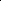 к обучению в школе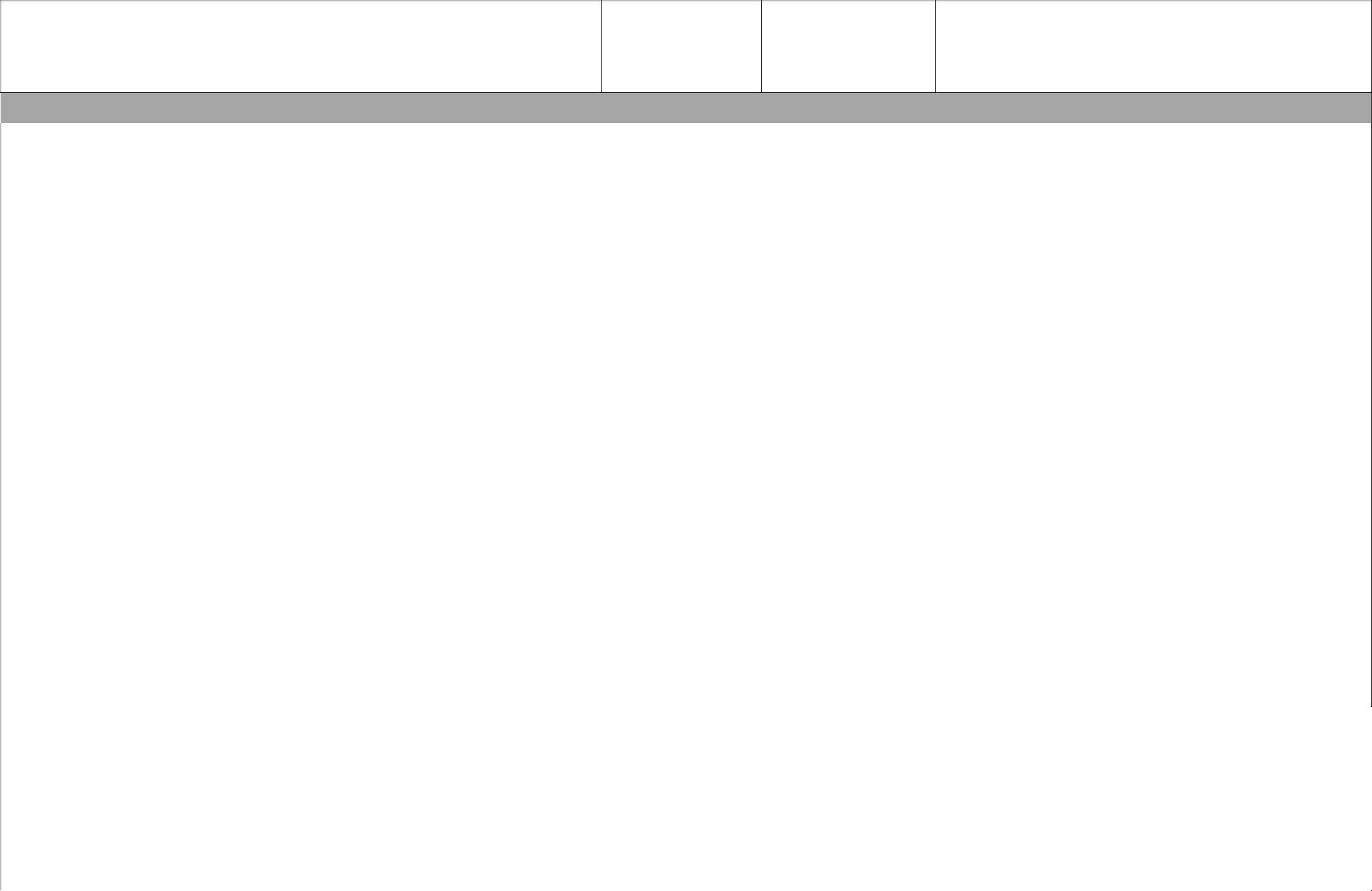 •«Треугольник ответственности»;•«Мы с ребенком идем в школу»Психологическое просвещениеПрофилактика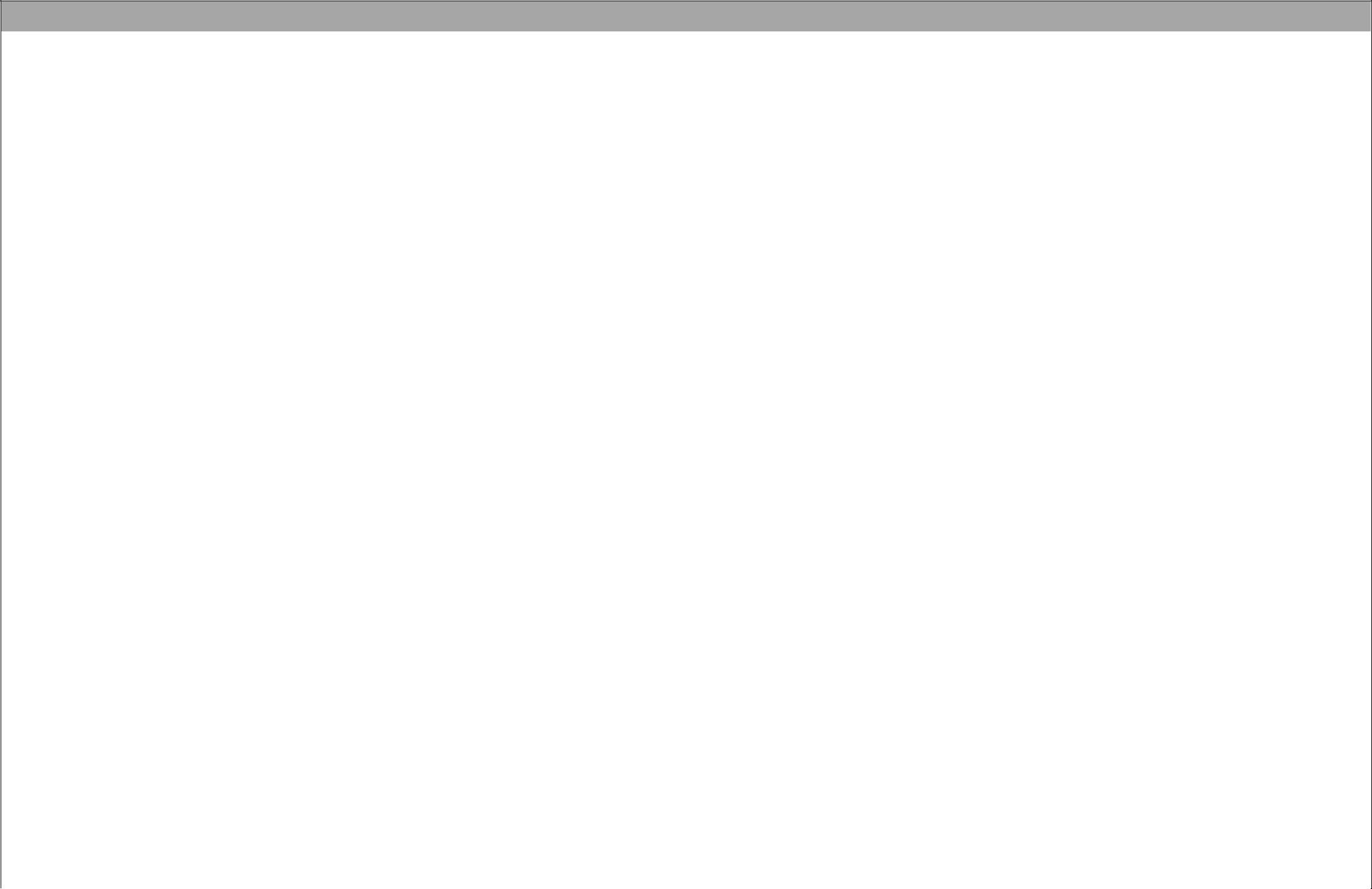 СОГЛАСОВАНО													СОГЛАСОВАНО
Протокол заседания													Заместитель директора по УВР
методического объединения           	
МБОУ Головатовской СОШ												_______________Л.Г.Марченко
№____от___________2018 г.												  подпись
От ______20         года № ___
___________  _____________												______          ___________ 2018 г.
подпись руководителя МО													дата
          Ф.И.О.
Содержание работы (используемые методики)КлассДатаОжидаемые результатыпроведенияПсихологическая диагностикаПсихологическая диагностикаПсихологическая диагностика1-4 классыДиагностика уровня развития УУД 1 класс1 классОктябрь,Получение объективной• Личностныеапрельинформации о состоянии и- методика «Лесенка» (по В.Г.Щур)динамике уровня сформированности• РегулятивныеУУД у учащихся 1 классов в- методика. "Графический диктант" Д.Б.условиях реализации ФГОС.Эльконина• Коммуникативные- методика «Братья и сестры» ( модификацияПиаже)• Познавательные- методика "МЭДИС" Экспресс-диагностикаинтеллектуальных способностей дошкольников ишкольников. (Аверина И.С., Щебланова Е.И.)Диагностика личностных особенностей1 классОктябрьВыявление дезадаптированныхучащихся 1-х классов в период адаптации.детей. Разработка рекомендаций• методика «Школа Зверей» ( Определение уровняродителям и классныммотивации, готовности к обучению. выявлениеруководителям. Ознакомлениеуровня тревожности.)педагогов с результатамимониторинга.Диагностика готовности учащихся 4 классов к4 классымартВыявление уровня готовности кпереходу в среднее звено.переходу в среднее звено,• Групповой интеллектуальный тест (ГИТ),предварительный прогнозадаптированный М.К.Акимовой, Е. М. Борисовой.возможных трудностей обучения в 5• Методика диагностики мотивации учения иклассеэмоционального отношения к учению в средних истарших классах школы (модифицированныйопросник Ч. Д. Спилбергера, выполненный А.Д.Андреевой).• Методика изучения самооценки и уровняпритязаний школьников (модификация Т. Дембо,С.Я. Рубинштейн, выполненная А.Н. Прихожан).• тест школьной тревожности (Филлипс)Диагностика готовности к школе.БудущиефевральВыявление уровня• изучение способности действовать по образцупервокласснсформированности психологических(методика Н.И. Гуткиной «Домик»икиособенностей интеллектуального• изучение общей способности к обучениюразвития будущих первоклассников(методика У.В. Ульенковой «Рисование флажков»)• изучение эмоционального отношения к школе(тест – «Веселый-грустный).5-8 классыДиагностика процесса социально-5 классоктябрьСоздание условий для успешнойпсихологической адаптации к новым условиямадаптации учащихся к среднемуобучениязвену школы, предупреждение и• методика диагностики социально-преодоление школьных факторовпсихологической адаптации  К. Роджерса ирискаР.Даймонда.Диагностика суицидально риска среди5-9 классВ течениеПредупреждение суицидальногообучающихсягодариска у детей и подростков• тест «Выявление суицидального риска у детей»Диагностика сформированности8-9 классфевральФормирование ответственногопрофессиональных предпочтений11 классотношения к выбору• готовность к проф. выбору А.П. Чернявскаяпрофессионального пути через• Тест Дж.Голландарасширение границ самопознания иполучении информации о мире9-11 классыДиагностика психологической готовности к сдаче9, 11 классМарт, апрельВыявление детей с высокойэкзаменовтревожностью. Выявление причин• анкета «готовность к ЕГЭ М.Ю. Чибисовстрессонеустойчивости. Разработка• тест Спилберга на тревожностьрекомендаций класснымруководителямМетодика карта интересов10 классОвладение приемамисаморегуляцииДети ОВЗПсихологическое обследование детей сОктябрь,Предупреждение и коррекцияОВЗапрельвозможной дезадаптации.Коррекционно-развивающая работаКоррекционно-развивающая работаКоррекционно-развивающая работаКоррекционно-развивающие занятия с1, 5, классыСентябрь,Снизить в период адаптацииобучающимися с испытывающими временныеоктябрьтревожность, научить пользоватьсятрудности периода адаптации.поддержкой окружающих,оказывать помощь другим, видетьсвои сильные и слабые стороныИндивидуальные занятия с детьми ОВЗ поДети ОВЗВ течениеНормализация психическогоиндивидуальной программегодаздоровья учащихся, развитиепсихических процессов, мотивации,эмоционально-волевой сферы,коммуникативных умений инавыковКоррекционная работа по запросуВ течениегодаПсихологическое консультированиеПсихологическое консультированиеПсихологическое консультированиеКонсультации по адаптации детей к школе.Учителя,Сентябрь-Информирование учителей и• Консультации для педагогов «Как помочьродителиоктябрьродителей о прохожденииребенку успешно адаптироваться к школьнымадаптации учащихся к школе, датьусловиям»;рекомендации и выработать общую•Консультирование родителей «Адаптация кстратегию при оказании психолого-школе».педагогической помощи учащимся.• Основные показатели благоприятной адаптацииребенка к школе».Консультации по предупреждениюПо запросуНоябрь-Повышение психологическойнеуспеваемости.декабрькомпетентности педагоговКонсультации по профориентацииПо запросуЯнварь-Исследование познавательных• Консультация учителей «Уверенность в своихфевральинтересов учащихся в связи сспособностях и профессионально важныхзадачами профориентациикачествах»;•Консультации родителей «Семь шагов квзвешенному решению»;•Консультации учащихся по результатамдиагностики.Консультирование по работе с девиантнымипедагогиВ течениеПсихологическая поддержкадетьми.года поучащихся группы риска.•Индивидуальное консультированиезапросу(рекомендации по улучшению детско-родительских отношений, изменение, еслинеобходимо, стиля воспитания, переадресация кдругим специалистам);Консультации по формированию у учащихся1-11 классВ теченииПовышение психологическойустановки на здоровый образ жизни.годаграмотности, умение•Консультирование родителей «Я растусамостоятельно находить решения вздоровым»; «Влияние алкоголя и никотина насложных ситуацияхздоровье ребенка»; «Вместе с сыном, вместе сдочкой».•Консультирование учителей «Правовые аспекты всфере охраны здоровья»;•Консультирование учащихся «Формулаздоровья».Консультации «ОГЭ и  ЕГЭ»9,11 классыМарт-апрельДать рекомендации учащимся и ихродителям по психологическойготовности к сдаче экзаменов.Консультации по готовности 4 классов к4 классы,апрельДать рекомендации педагогам ипереходу в среднее звенородителиродителям по психологической• Консультация педагогов «Основныеготовности к переходу в среднееновообразования младшего школьного возрастазвено. Провести тренинги по(рефлексия, теоретическое мышление)»; «Учебныевозникающим проблемам.навыки как условие успешного обучения будущегопятиклассника»• Консультации для родителей «Психологическиеособенности четвероклассников»Консультации по психологической готовностиРодители дошкольников МайПсихологическая поддержкаКак преодолеть неорганизованностьконсультацияноябрьПовышение готовности педагогов кпервоклассника «Советы учителю»по   запросу работе в новом детском коллективеСоветы психолога родителям второклассниковКонсультацоктябрьПовышение психологической«Первые оценки»ия родителикомпетентности участниковобразовательного процессаПсихологические особенности учащихся 5 классовродителиноябрьПредупреждение дезадаптации.Повышение психологическойкомпетентности родителей вадаптационный периодВозрастные особенности детей 6-7 лет.КонсультацфевральПовышение психологическойРекомендации психолога родителям будущихия родителикомпетентности родителейпервоклассников.Психологическая готовность учащихся кродителимартПовышение психологическойэкзаменамкомпетентности участниковобразовательного процесса.Сказочное путешествие в мир конфликтов5 классфевральНахождение способа выхода из конфликтаКультура общения7 классноябрьОзнакомление с правилами выходаиз конфликтных ситуаций безущерба для отношений сокружающими и собственногоздоровьяИндивидуальные консультации участников образовательного процесса По запросуЗанятия для учащихся 9-11 классов по9-11 классыДекабрь-Снижение риска употребленияпрофилактике :январьПАВ, употребления ПАВ- « Подросток и наркотики»повышение психологической- « Страдания от кибермании»культуры подростков, осмысление- «Влияние на здоровье личности аддиктивногонеобходимости бережногоповедения»отношения к здоровьюЗанятия с учащимися 9 классов по 8, 9 классыВ течениеАктуализация процессапредпрофильной подготовке «Твоягодапрофессиональногопрофессиональная карьера»самоопределения через повышениепсихологической компетентностиличности девятиклассниковГрупповые занятия с учащимися 1 классов по1 классыСентябрь-Снизить тревожность ,профилактике дезадаптации первоклассников.октябрьсформировать чувствозащищенности у детей в условияхсовместной деятельности .развивать конструктивные способывзаимодействия в детскомколлективеГрупповые занятия с учащимися 4 классов4 классапрельСнятие тревожности при переходе в«Дорога в 5 класс»среднее звеноПрофилактика экзаменационной тревожности9, 11 классыВ течениеПрофилактика возникновенияПсихологическая подготовка учащихся к ЕГЭ игодастрессов при сдаче ЕГЭОГЭОрганизационно-методическая деятельностьОрганизационно-методическая деятельностьОрганизационно-методическая деятельностьОрганизационно-методическая деятельностьИзготовление пособий к занятиям. ОборудованиеВ течениеФормирование методической базыкабинета. Расширение картотеки диагностическойгодадеятельности педагога-методики, комплектование инструментария ипсихологасистематизация картотеки коррекционных,развивающих методик и программОзнакомление с планом работы школы на 2018-сентябрьСогласованность работы с2019 учебный год. Планирование работы педагога-участниками образовательногопсихолога в соответствии с приоритетнымипроцессанаправлениями школы и запросами участниковобразовательного процессаРазработка индивидуальных и групповыхСентябрь-Психологическое просвещение всехкоррекционных программ с разными категориямиоктябрьучастников образовательногодетейпроцессаИзучение нормативных документов иВ течениеОсведомленность в областипсихологической литературы. Работа сгодапсихологических знаний наобразовательными Интернет-сайтамисовременном этапеОформление иВ течениеразработка стендовой информации иучебногорекомендацийгодаУчастие в семинарах методического объединенияВ течениепсихологов районаучебногогодаРазработка коррекционно-развивающих программКоррекция и развитие сенсорно-для работы с учащимися ОВЗперцептивных и интеллектуальныхпроцессов у детей с ОВЗРабота с документациейВ течениеучебногогодаИздание стендовых методических материалов,В течениеПсихологическое просвещение всехбуклетов, памяток для учащихся, педагогов,годаучастников образовательногородителей по направлениям, оформлениепроцессаинформации на школьный сайт.Обработка, анализ, обобщение результатовВ течениеНаписание справок, отчетов,деятельности, интерпретация полученных данныхгодаанализа деятельности, выпускметодических рекомендацийЭкспертная работаЭкспертная работаЭкспертная работаВыступления на педагогических советах школыВ течение(по запросу администрации)годаУчастие в работе РМО педагогов- психологовВ течениеПовышение уровнярайона, участие в семинарах, конференциях,годапрофессиональной компетенцииоткрытых родительских собранияхУчастие в работе школьного ПМПкВ течениеПовышение уровнягода